Тема недели: «Домашние животные»4 группа 1.Познавательная деятельность:Цель: Уточнить и расширить знания детей о домашних животных, об образе жизни; о пользе, которую они приносят человеку; стимулировать проявление добрых чувств и отношений к животным. Задачи: Закрепление обобщающего понятия «Домашние животные». Обогащение словарного запаса по теме «Домашние животные». Становление речевого дыхания. Предварительная работа:Рассматривание игрушек домашних животных;Звуковые эффекты с просмотром домашних животных (компьютер);Дидактические игры «Домашние животные», «Кто как кричит» «Чей домик» Беседы о домашних питомцах. Предлагаем вам отгадать загадкиМордочка усатая, шубка полосатая,Часто умывается, но с водой не знается.(Кошка)В будке живет,Кости грызет.Лает и кусается –Как называется? (Собака)Ест траву, жуёт, молчит…А потом полдня мычит:- Мне погладите бока –Дам парного молока!  (Корова)Есть бородка, шерсть и ножкиУшки, хвост, а также рожки.Хоть я блею, не пою -Молоко тебе даю. (Коза)Кто имеет пятачок, не зажатый в кулачек?На ногах копытца, ест и пьет с корытца.(Поросенок)Ходят модницы за речкой -кудри белые колечком.А зимой из их кудряшекбабушка носочки вяжет. (Овца)«Мама и детки»У каждого домашнего животного есть детеныши. Познакомимся с ними?У кошки - котенокУ собаки - щенокУ коровы - теленокУ козы - козленокУ овцы - ягненокУ лошади - жеребенокУ свиньи - поросенок! Вспоминаем правила безопасного поведения с домашними животными. Общение с домашними животными воспитывает в ребенке добрые чувства. Но, несмотря на то, что обычно кошки, собаки дружелюбны и послушны, весело играют с детьми необходимо помнить и внушить ребенку, что следует быть осторожными с домашними животными, не раздражать их, опасаться агрессивных действий с их стороны, и главное – заботиться и ухаживать за ними.2.Познавательная деятельность/математика Развитие элементарных математических представленийна тему: «Один, много»Цель:1) Уточнить представление детей о понятиях «один» и «много», умение определять, где много предметов, а где один предмет;2) Закреплять умение детей определять и называть цвет предметов, сравнивать предметы по цвету, форме и размеру.Дидактические задачи: актуализировать представления детей о понятиях «один» и «много», закреплять умение определять и называть цвет предметов, развивать внимание.Дети проходят к столу -магазину, на котором вперемешку лежат вырезанные из картона красные, оранжевые, желтые, синие и зелёные конфеты.Количество конфет равно количеству детей.-Сколько на прилавке конфет?-Давайте купим по одной конфетке?После того как дети выполнили задание, воспитатель задаёт вопросы:- Серёжа, сколько конфет ты купил?-Юлиана, какого цвета конфету ты купила?Посмотрите на картинку, и покажи где много и где один 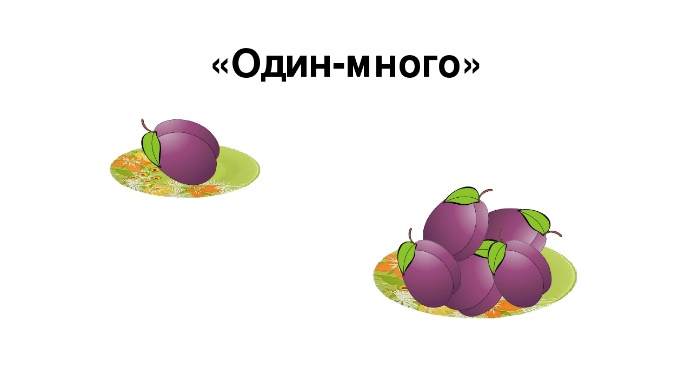 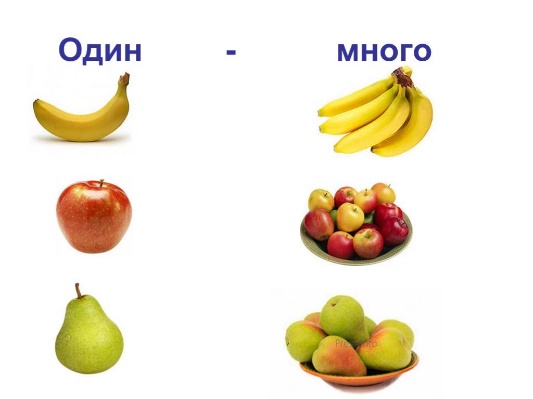 а3. Развитие речи.Чтение русской народной сказки «Заюшкина избушка»Цель: Познакомить детей с русской народной сказкой «Заюшкина избушка» Задачи: Помочь понять смысл произведения, распознавать добро и зло, воспитывать чувства сопереживания, желанию помочь, активизировать словарный запас. Посмотрите внимательно на картинку, и опишите действие которые на ней изображены. 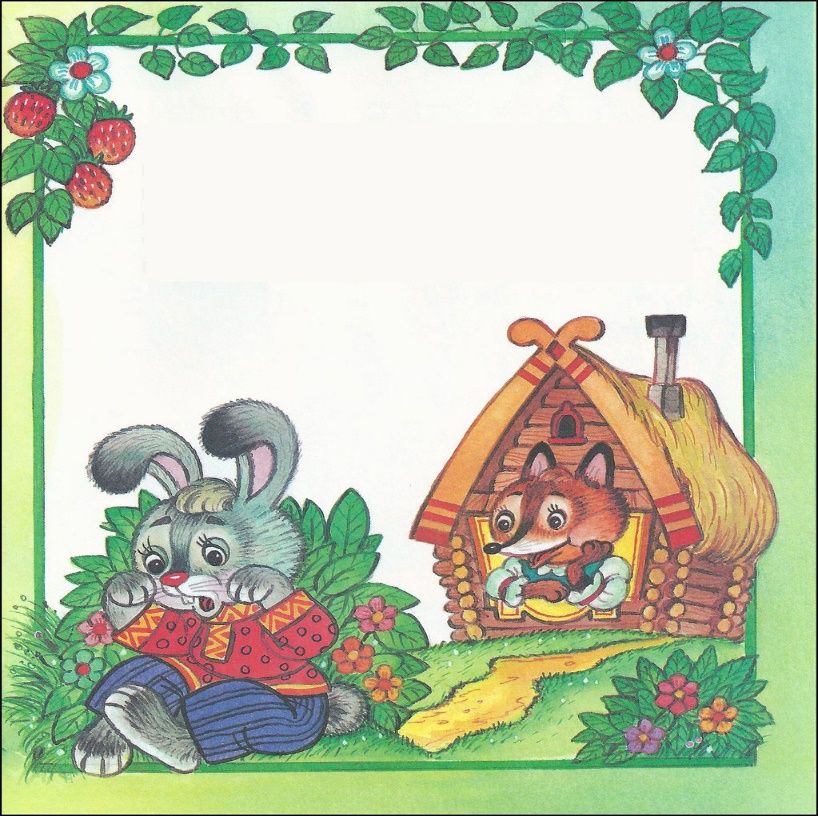 Ответьте на вопросы по сказке: Почему растаяла избушка лисы?Почему зайчик остался на улице?Какие герои сказки пытались выгнать лису?Почему зайка поверил лисе?почему собакам и медведю не удалось выгнать лису?Почему зайчик был грустный?Какой герой выгнал лису из заячьего домика?Что было у петуха на плече?Что победило в сказке: добро или зло?С какими героями сказки ты хотел бы подружиться?Сделай самостоятельно вывод о сказке, чему она тебя научила? что ты понял?4. Продуктивная деятельность Рисование «Козленок»Цель: продолжать учить детей рисовать пальчиками точки, располагая их близко друг к другу.  Учить анализировать и понимать содержание стихотворения. Учить детей описывать внешний вид животных. Демонстративный материал. Игрушка козленок Раздаточный материал: Альбомный лист, на котором на зеленом фоне нарисован силуэт козленка, гуашь, мисочка с водой, тряпочка.   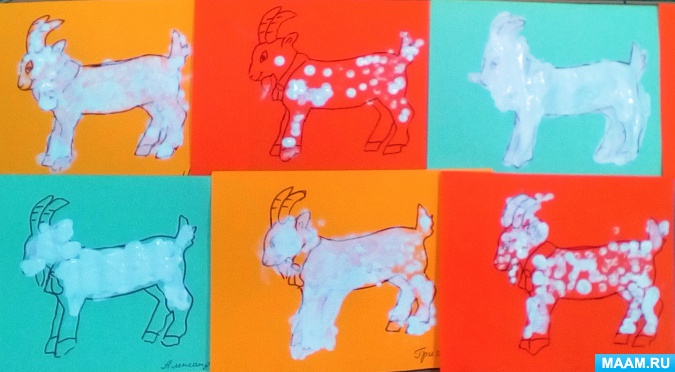  5.Конструирование «Домик, сарайчики»Цель: Упражнять детей в огораживании небольших пространств кирпичиками и пластинами, установленными вертикально и горизонтально. Материалы: Кубики, конструктор.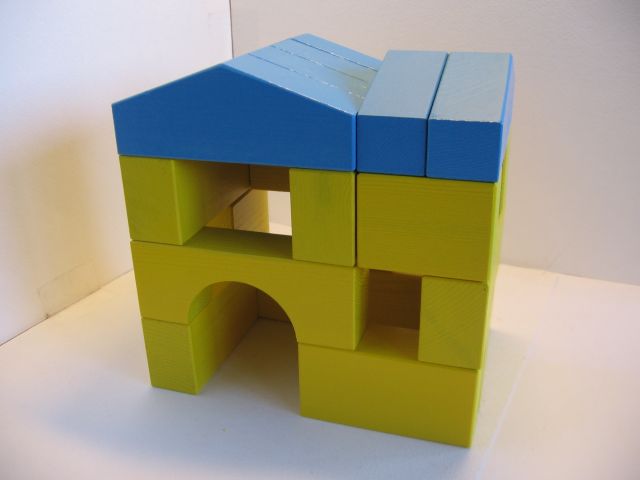 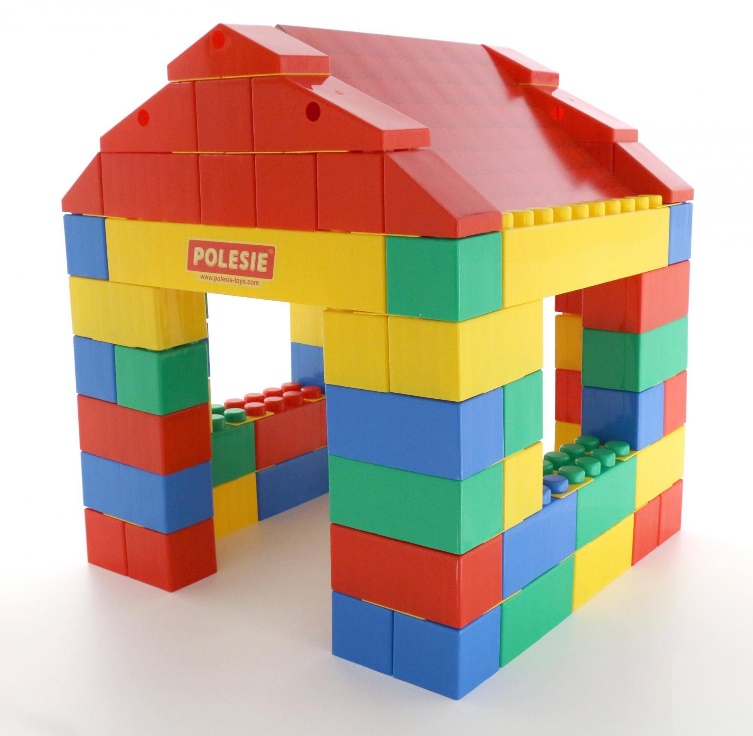 